										ПРОЕКТ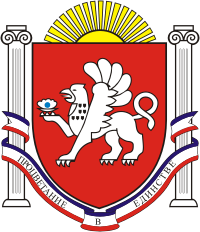 ______ сессия I созыва____________________________________________________________________________________________________________________________________РЕШЕНИЕот ________  2016 г.                         № _______                                 с.МирноеОб утверждении Положенияо создании условий для массового отдыха населения и обустройства мест массового отдыха населения муниципального образования Мирновское сельское поселение Симферопольского района Республики КрымНа основании Федерального закона от 06.10.2003 № 131-ФЗ «Об общих принципах организации местного самоуправления в Российской Федерации», Устава муниципального образования Мирновское сельское поселение Симферопольского района Республики Крым,  Мирновский сельский совет, -РЕШИЛ:	1. Утвердить Положение о создании условий для массового отдыха населения и обустройства мест массового отдыха населения муниципального образования Мирновское сельское поселение Симферопольского района Республики Крым согласно приложению.2. Настоящее решение подлежит обнародованию  на информационных стендах в администрации Мирновского сельского поселения, а также на официальном сайте в информационно-телекоммуникационной сети Интернет: http:// mirnoe-crimea.ru3. Контроль за выполнением настоящего решения возложить на заместителя председателя Мирновского сельского совета.Председатель Мирновскогосельского совета – глава администрации Мирновского сельского поселения				  	С.В. КовалевПриложениек решению ___ сессии Мирновского сельского совета 1 созыва от «__» _________2016 года №_____ПОЛОЖЕНИЕо создании условий для массового отдыха населения и обустройства мест массового отдыха населения муниципального образования Мирновское сельское поселение Симферопольского района Республики Крым1.  Общие положения	1.1 Настоящее Положение разработано в соответствии с требованиями Федерального закона от 6 октября 2003 г. № 131-ФЗ «Об общих принципах организации местного самоуправления в Российской Федерации», Устава муниципального образования Мирновское сельское поселение Симферопольского района Республики Крым, регулирует вопросы создания условий для массового отдыха населения муниципального образования Мирновское сельское поселение Симферопольского района Республики Крым (далее - Мирновское сельское поселение), а также организации обустройства мест массового отдыха населения.	1.2. Граждане имеют право беспрепятственного посещения мест массового отдыха на территории Мирновского сельского поселения, за исключением случаев, когда определен режим платного использования, таких объектов.	1.3. Территории мест массового отдыха населения благоустраиваются, содержатся и убираются организациями и учреждениями, в ведении или собственности которых они находятся.2.  Места массового отдыха населения	2.1. Место массового отдыха населения Мирновского сельского поселения - это участок территории, выделенный и закрепленный в установленном порядке для использования в целях массового отдыха населения,  а также комплекс временных и постоянных сооружений, расположенных на этом участке, несущих функциональную нагрузку в качестве Оборудования места отдыха.	2.2. К местам массового отдыха населения Мирновского сельского поселения относятся зоны рекреационного назначения, в которые могут включаться:	- зоны в границах территорий, занятых скверами, парками, прудами, озерами, местами для массового купания;	- зоны в границах территорий, предусмотренных градостроительной документацией Мирновского сельского поселения и определяемых в установленном законодательством порядке, используемых и предназначенных для проведения праздников, отдыха, туризма, занятий физической культурой и спортом.	2.3. Решение о создании мест массового отдыха населения Мирновского сельского поселения принимается администрацией Мирновского сельского поселения.	2.4. Место массового отдыха населения Мирновского сельского поселения принимается в эксплуатацию комиссией, состав которой утверждается администрацией Мирновского сельского поселения.3. Компетенция органов местного самоуправления в сфере создания условий для массового отдыха жителей Мирновского сельского поселения и организации мест массового отдыха населения на территории Мирновского сельского поселения	3.1. В компетенцию Мирновского сельского совета входит:	- утверждение документов территориального планирования, с размещением мест массового отдыха населения на территории Мирновского сельского поселения;	- установление объема финансирования, необходимого при создании условий для массового отдыха, и организации обустройства мест массового отдыха населения при принятии местного бюджета на очередной финансовый год и плановый период;	- принятие решения о привлечении жителей Мирновского сельского поселения к выполнению работ на добровольной основе для обустройства мест массового отдыха населения;	- принятие нормативных правовых актов в области создания условий для массового отдыха населения Мирновского сельского поселения и организации обустройства мест массового отдыха населения; о	- осуществление контроля за деятельностью администрации Мирновского сельского поселения в сфере создания условий для массового отдыха и организации обустройства мест массового отдыха населения;	- разработка Правил охраны и использования мест массового отдыха населения (парков, скверов, площадей, детских и спортивных площадок и т.д.) на территории Мирновского сельского поселения;	- осуществление иных полномочий в сфере создания условий для массового отдыха населения Мирновского сельского поселения и организации обустройства мест массового отдыха населения в соответствии с действующим законодательством и муниципальными правовыми актамиМирновского сельского совета.		3.2. Администрация   Мирновского сельского поселения осуществляет следующие полномочия по созданию условий для массового отдыха и организация обустройства мест массового отдыха населения на территории Мирновского сельского поселения:		- организовывает проведение различных культурно-массовых и спортивных мероприятий, на территории Мирновского сельского поселения, приуроченные к общегосударственным  праздникам;		- обеспечивает на территории мест массового отдыха населения предоставление услуг розничной торговли, общественного питания, услуг по проведению спортивно-зрелищных мероприятий, услуг учреждений культуры (проведение театрализованных праздников, массовых гуляний, карнавалов, концертных программ, спортивных мероприятий, дискотек на открытых площадках, новогодних елок и т. п.), и иных услуг развлекательного характера;		- обеспечивает утверждение перечня мест массового отдыха населения на территории Мирновского сельского поселения;		- осуществляет контроль за соблюдением правил благоустройства и озеленения, санитарного состояния мест массового отдыха населения и техническим состоянием находящихся в этих местах объектов;		- предоставляет в аренду субъектам предпринимательской деятельности земельные участки для создания мест массового отдыха населения Мирновского сельского поселения в установленном порядке; 		- осуществляет строительство объектов в местах массового отдыха населения и обеспечивает содержание имущества, предназначенного для обустройства мест массового отдыха населения и находящегося в муниципальной собственности;		- привлекает население на добровольной основе и общественные организации к работе по обустройству мест массового отдыха населения;		- организовывает охрану общественного порядка при проведении культурно-массовых мероприятий в местах массового отдыха населения поселения;		- создает условия для летнего отдыха населения в период купального сезона;		- принимает меры по ограничению или запрещению использования для массового отдыха водных объектов, представляющих опасность для здоровья населения;		- осуществляет мероприятия по обеспечению безопасности людей на водных объектах охране их жизни и здоровья;		- организует сбор и вывоз бытовых и промышленных отходов с мест массового отдыха населения;	- разрабатывает программы в сфере создания условий для массового отдыха населения и организации обустройства мест массового отдыха населения ни территории Мирновского сельского поселения;	- принимает правовые акты по вопросам местного значения в сфере создания условий для массового отдыха населения и организации обустройства мест массового отдыха населения на территории Мирновского сельского поселения в пределах своей компетенции;	- утверждает проектную документацию на строительство и обустройство мест массового отдыха населения;	- осуществляет иные полномочия в соответствии с действующим законодательством и нормативными правовыми актами Мирновского сельского поселения.4. Создание	условий для массового отдыха	населения Мирновского сельского поселения и организация обустройства мест массового отдыха населения4.1. В	целях создания условий для массового отдыха населения Мирновского сельского поселения соответствующими уполномоченными органами и организациями проводятся следующие мероприятия:	- создание комиссии по приему в эксплуатацию мест массового отдыха населения;	- проверка мест массового отдыха населения на их соответствие установленным государственным санитарным правилам и нормам;	- оповещение населения Мирновского сельского поселения  вустановленном порядке об условиях пользования местами массового отдыха;	- создание условий для организации торгового обслуживания, питания и предоставления услуг в местах массового отдыха населения Мирновского сельского поселения;	- организация сбора и вывоза бытовых отходов и мусора, установка урн и контейнеров для сбора мусора в местах массового отдыха населения;	- привлечение для охраны общественного порядка сотрудников органов внутренних дел и оказания медицинской помощи персоналом скорой помощи в местах массового отдыха населения при проведении культурно-массовых мероприятий по согласованию;	- создание условий для летнего отдыха населения в период купального сезона;	- разработка правил охраны и использования мест массового отдыха (парк, скверы, детские и спортивные площадки и т.д.) на территории Мирновского сельского поселения;	- пропаганда здорового образа жизни.	4.2. Обеспечение безопасности населения на водных объектах осуществляется согласно Правилам охраны жизни людей на водных объектах Республики Крым, утвержденным постановлением Совета министров Республики Крым от 25 ноября 2014 года № 480.	4.3. Граждане в местах массового отдыха населения обязаны поддерживать чистоту, порядок и соблюдать иные нормы, предусмотренные действующим законодательством и нормативными правовыми актами органов местного самоуправления Мирновского сельского поселения.5. Требования к обустройству мест массового отдыха населения	5.1. Под организацией обустройства мест массового отдыха населения в рамках настоящего Положения понимается комплекс благоустроительных, организационных, природоохранных и иных работ, направленных на организацию массового отдыха населения в пределах установленных территорий; с целью формирования современной сети зон массового отдыха, купания туризма и спорта и создания комфортных, безопасных и доступных условий для жителей и гостей Мирновского сельского поселения.	5.2. Обустройство территорий мест массового отдыха населения осуществляется в соответствии с проектами благоустройства, разрабатываемыми в составе проектов застройки территории Мирновского сельского поселения. Порядок согласования и утверждения этих проектов определяется действующими правилами разработки, согласования, утверждения, хранения и использования градостроительной документации.	5.3. Для территорий сложившейся застройки, как правило, разрабатываются схемы (программы) комплексного благоустройства мест массового отдыха населения, предусматривающие:	- организацию рельефа и вертикальной планировки территории;	- улучшение технического состояния и внешнего вида пешеходных дорожек, тротуаров, стоянок автомобилей, физкультурно-оздоровительных площадок, площадок для аттракционов;	- размещение временных павильонов, киосков, навесов, сооружений для мелкорозничной торговли и других целей;	- размещение малых архитектурных форм, произведений монументально-декоративного искусства;	- озеленение;	- размещение информации; 	- цветовое решение застройки, освещение и оформление прилегающей территорий 	5.4. На основе схем (программ) комплексного благоустройства территории выполняются проекты строительства (реконструкции) внешнего благоустройства конкретных участков, отдельных видов благоустройства (озеленение, освещение), проекты изготовления и установки малых архитектурных форм и других элементов благоустройства.	5.5. Все проекты благоустройства территорий мест массового отдыха населения разрабатываются в соответствии с архитектурно-планировочным заданием, действующими строительными нормами и правилами, другими нормативными документами и подлежат согласованию с администрацией Мирновского сельского поселения. 	Необходимость согласования проектов благоустройства мест массового отдыха с другими заинтересованными органами государственного контроля и надзора, инженерными и коммунальными службами и организациями, а также собственниками земельных участков, чьи интересы затрагиваются проектом, указывается в архитектурно-планировочном задании на проектирование взависимости от места размещения объекта, вида благоустройства, условийего строительства и эксплуатации.	5.6. В целях, совершенствования обустройства мест массового отдыха населения, могут организовываться конкурсы по благоустройству мест массового отдыха населения. Конкурсы проводятся в соответствии с положением, утверждаемым администрацией Мирновского сельского поселения.6. Финансирование	6.1. Финансовое обеспечение организации обустройства мест массового отдыха населения в Мирновском сельском поселении является расходным обязательством Мирновского сельского поселения и осуществляется   в   пределах   средств,   предусмотренных   в   бюджетеМирновского сельского поселения, а также с привлечением иных источников финансирования, предусмотренных действующим законодательством.	6.2. Расходы по благоустройству мест массового отдыха населения, находящиеся на балансе организаций не муниципальной собственности, не подлежат финансированию за счет средств местного бюджета.МИРНIВСЬКА
СІЛЬСЬКА РАДА
СІМФЕРОПОЛЬСЬКОГО РАЙОНУ РЕСПУБЛІКИ КРИММИРНОВСКИЙ СЕЛЬСКИЙ СОВЕТ 
СИМФЕРОПОЛЬСКОГО РАЙОНА РЕСПУБЛИКИ КРЫМКЪЫРЫМ ДЖУМХУРИЕТИ
СИМФЕРОПОЛЬ БОЛЮГИНИНЪ МИРНОЕ КОЙ ШУРАСЫ